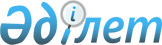 "О признании утратившим силу совместного приказа Министра юстиции Республики Казахстан от 8 апреля 2005 года № 109 и Министра здравоохранения Республики Казахстан от 13 апреля 2005 года № 176 "О мерах по совершенствованию медицинской помощи лицам, содержащимся в учреждениях уголовно-исполнительной системы Министерства юстиции Республики Казахстан"Совместный приказ Министра здравоохранения Республики Казахстан от 25 апреля 2011 года № 224 и Министра юстиции Республики Казахстан от 27 апреля 2011 года № 162

      В целях приведения в соответствие с действующим законодательством Республики Казахстан, руководствуясь статьей 27 Закона Республики Казахстан "О нормативных правовых актах", ПРИКАЗЫВАЕМ:



      1. Признать утратившим силу совместный приказ Министра юстиции Республики Казахстан от 8 апреля 2005 года № 109 и Министра здравоохранения Республики Казахстан от 13 апреля 2005 года № 176 "О мерах по совершенствованию медицинской помощи лицам, содержащимся в учреждениях уголовно-исполнительной системы Министерства юстиции Республики Казахстан" (зарегистрированный в Реестре государственной регистрации нормативных правовых актов за № 3631).



      2. Настоящий приказ вводится в действие со дня подписания.      Министр здравоохранения                  Министр юстиции

      Республики Казахстан                  Республики Казахстан

      ___________ С. Каирбекова           ___________ Р. Тусупбеков
					© 2012. РГП на ПХВ «Институт законодательства и правовой информации Республики Казахстан» Министерства юстиции Республики Казахстан
				